Slovenský zväz športového rybolovuSlovenský rybársky zväz – Rada Žilina,MsO SRZ Prievidza aMsO SRZ Dunajská Streda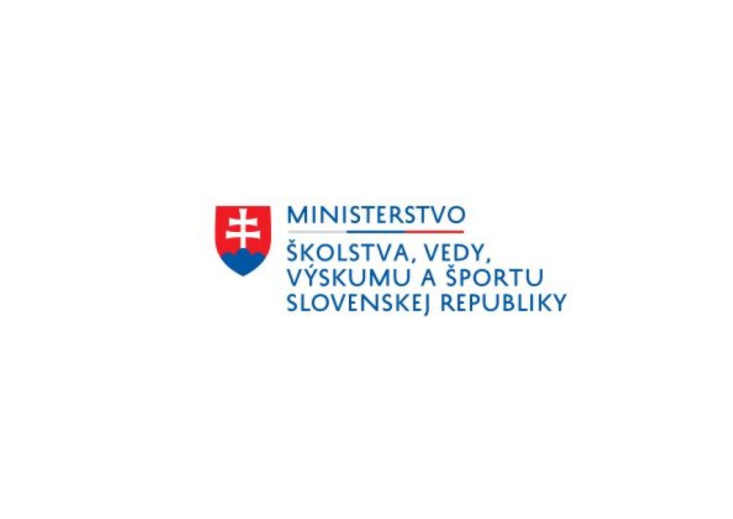 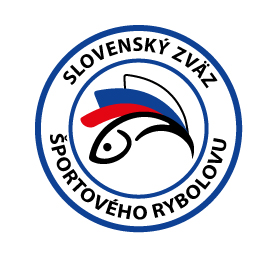 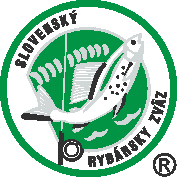 PropozícieLRU – method feeder1.liga 2. dvojkolo20.05.2022 – 22.05.2022Prievidza – VN NovákyPodľa plánu športovej činnosti pre rok 2022 Slovenský zväz športového rybolovu a SRZ RADA Žilina  v spolupráci s MsO SRZ Prievidza a MsO SRZ Dunajská Streda usporiada športové rybárske preteky 2. dvojkolo 1.ligy  LRU – method feeder.Účastníci pretekov: družstvá MO, MsO SRZBratislava V ŠK FT Abramis BDunajská Streda A SzenzálDunajská Streda CDunajská Streda D Arapaima MFTDunajská Streda E Haldorádo MFT SKGalanta Sensas FTHlohovec Sportex MFTMarcelová A YellowfishNová Baňa Carpio MFTNové ZámkyŠtúrovo Timármix-MaverTopoľčany Mikbaits-Master MFTTermín konania:	20.05.2022 - 22.05.2022 Miesto konania:	VN Nováky  3-5510-1-1Organizačný štáb:Riaditeľ pretekov:		Mgr. Murár MarekGarant rady SRZ:		Ján Lantaj Hlavný rozhodca:		Milan MelichárSektoroví rozhodcovia:	Ján LantajTechnický vedúci:		Horváth OskarBodovacia komisia:		Milan Melichár  + 2 zabezpečí organizátorZdravotnícke zabezpečenie:	v prípade potreby na tel. 112V prípade nepriaznivej pandemickej situácie môžu byť preteky preložené alebo zrušené, informácia bude zverejnená týždeň pred pretekmi.Každý pretekár je povinný dodržiavať hygienické opatrenia podľa aktuálnej vyhlášky Úradu verejného zdravotníctva SR, ktoré budú zverejnené pred pretekmi.Technické pokyny:Športové rybárske preteky sú usporiadané podľa zákona 216/2018 Z.z. § 20 a vykonávacej vyhlášky 381/2018 § 15.Preteká sa podľa súťažných pravidiel SZŠR pre LRU method feeder platných pre rok 2022. Množstvo krmiva je stanovené na 8 l, do tohto množstva sa započítava hlina, partikel. Množstvo návnad živočíšneho pôvodu je 0,125l ktorá musí byť umiestnená počas kontroly v ciachovanej nádobke 1/8 napr.(vzor Sensas) množstvo neživých návnad (miniboile, dumbels, wafters, pop up, peleta atď.) nie je limitované, avšak z jednej nástrahy je možné mať maximálne množstvo 1dcl.Maximálna veľkosť nástrahy je 12 mm. Množstvo aróm (sprej, dip) nie je limitovanýKrmivo musí byť pri kontrole umiestnené v rybárskom vedre so značkami objemu na vnútornej strane.účastník pretekov je povinný mať počas pretekov dve a viac úlovkových sieťok (1 sieťka o dĺžke 4m ostatné postačujú o min. dĺžke 3m)  Prechovávanie a delenie úlovkov počas pretekov je na posúdení pretekára tak, aby boli úlovky v maximálnej miere chránené pred úhynom (rovnomerne), maximálne však 30 kg v jednom saku. Pretekárska trať: VN Nováky, breh trate trávnatý, hĺbka 2 až 4 m, dno bahnistéVýskyt rýb:  pleskáč, piest, plotica, belica, kaporPrístup na trať: V smere od Bánoviec nad Bebravou do Prievidze, na začiatku mesta Nováky po pravej strane vodná nádrž. Zraz pretekárov pri motoreste. 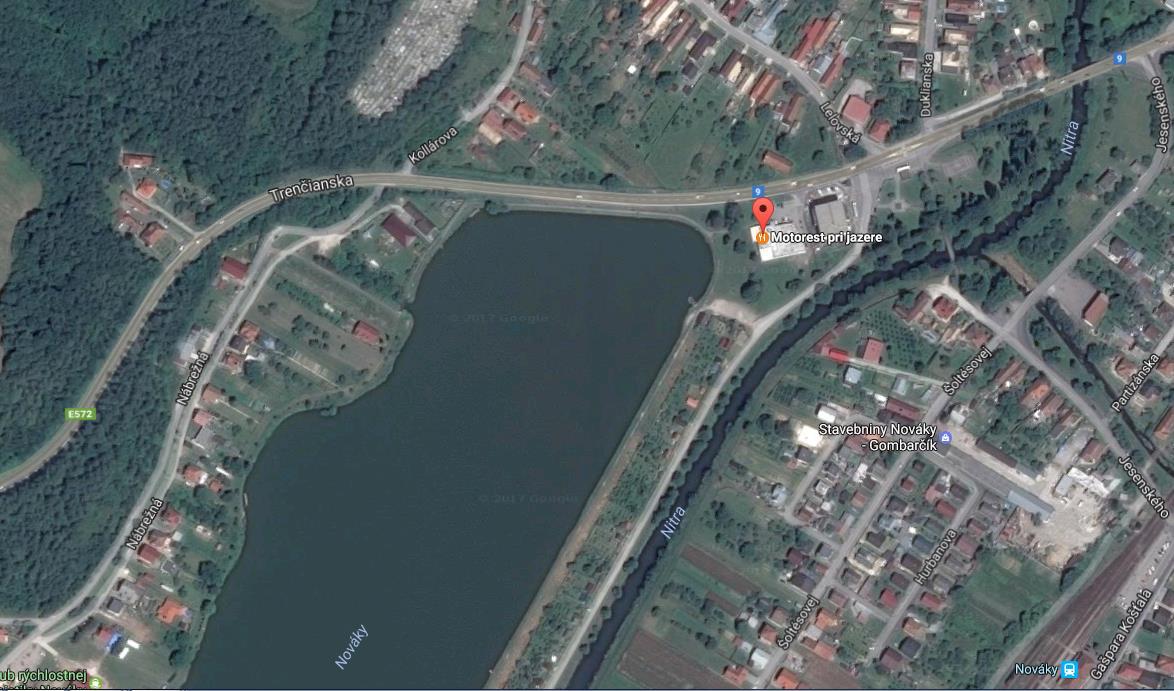 GPS:  48°43'14.7"N 18°31'58.5"EČasový program:Piatok 20.05.2022nepovinný tréning od 09:00 do 16:00, opustenie trate do 18:00počas tréningu je zakázané sieťkovať  úlovkytréning je spoplatnený vo výške 10,- eur na osobu a bude vykonávaný formou športových pretekov. Splatné na mieste k rukám organizátora.Sobota 21.05. 202207.00 - 07.30	prezentácia 07.30 - 08.00	otvorenie pretekov a žrebovanie 08.00 - 08.15	presun pred pretekárske miesto 08.15 - 09.50	vstup do pretekárskeho miesta, príprava na preteky, kontrola množstva návnad a nástrah (v prvých 30-60 min. prípravy na preteky) 09:50 - 10.00	kŕmenie 10.00 - 14.30	lovenie14.30 – 	váženie Nedeľa 22.05. 202207.00 - 07.30	prezentácia 07.30 - 08.00	otvorenie pretekov a žrebovanie 08.00 - 08.15	presun pred pretekárske miesto 08.15 - 09.50	vstup do pretekárskeho miesta, príprava na preteky, kontrola množstva      návnad a nástrah (v prvých 30-60 min. prípravy na preteky) 09:50 - 10.00	kŕmenie 10.00 - 14.30	lovenie14.30 – 15:30	váženie 16.00 -		vyhodnotenie pretekovRozpis signálov:1. signál s/n 08:15 - 75 minút pred začiatkom pretekov povoľuje vstup pretekára na svoje lovné miesto a signalizuje začiatok prípravy. Počas prvých 30 - 60 min prípravy prebehne kontrola krmiva a nástrah, ktoré musia byť umiestnené pred lovným miestom. Po kontrole nástrah a krmiva si pretekár znesie skontrolované krmivo a nástrahy do lovného miesta. Po tejto kontrole nesmie pretekár opustiť lovné miesto bez súhlasu dvoch pretekárov alebo rozhodcu a je zakázané čokoľvek vynášať alebo donášať do priestoru lovného miesta.2. signál s/n 08:40 - 5 minút do začiatku kontroly vnadiacich zmesí  a nástrah3. signál s/n 09:20 - 10 minút pred začiatkom pretekov 10 minútové základné kŕmenie4. signál s/n 09:30 - začiatok pretekov5. signál s/n 14:25 - 5 minút do konca pretekov6. signál s/n 14:30 - koniec pretekov Záverečné ustanovenia:Všetci pretekári musia mať platné registračné preukazy športovca SZŠR a preukazy člena SRZ. Vedúci družstva musí na požiadanie rozhodcu predložiť súpisku družstva.Preteká sa za každého počasia. V prípade nebezpečnej búrky budú preteky prerušené a bude sa postupovať podľa platných súťažných pravidiel. (čl. 22 súťažných pravidiel LRU-MF)Každý pretekár preteká na vlastnú zodpovednosť a riziko, za svoje správanie nesie plnú zodpovednosť.Tréning pred pretekom je povolený v rámci uvedených podmienok a časového rozmedzia bez možnosti sieťkovania úlovkov.Občerstvenie: potrebné zabezpečiť individuálne.Ubytovanie: usporiadateľ nezabezpečuje, možné zabezpečiť si individuálne.Parkovanie pri trati: Podľa pokynov usporiadateľa, je zakázané parkovať na vypáskovaných miestach na prístupovej ceste do vodohospodárskeho objektuInformácie o pretekoch: Ján Lantaj +421917324796Na zabezpečenie týchto pretekov bol použitý príspevok uznanému športu z Ministerstva školstva, vedy výskumu a športu Slovenskej republikyPropozície kontroloval predseda ŠO LRU - feeder.Organizačný štáb Vám želá veľa úspechov na pretekoch.Petrov zdar!